Electro Magnets	Elec. Magnet: can be created by running an electric current through certain metals (Iron, Copper, Steel and a few others.	The strength of the magnet depends on the number of “coils” and the size of the current running through the conductor around the magnet.Example:Weak electromagnet (less coils)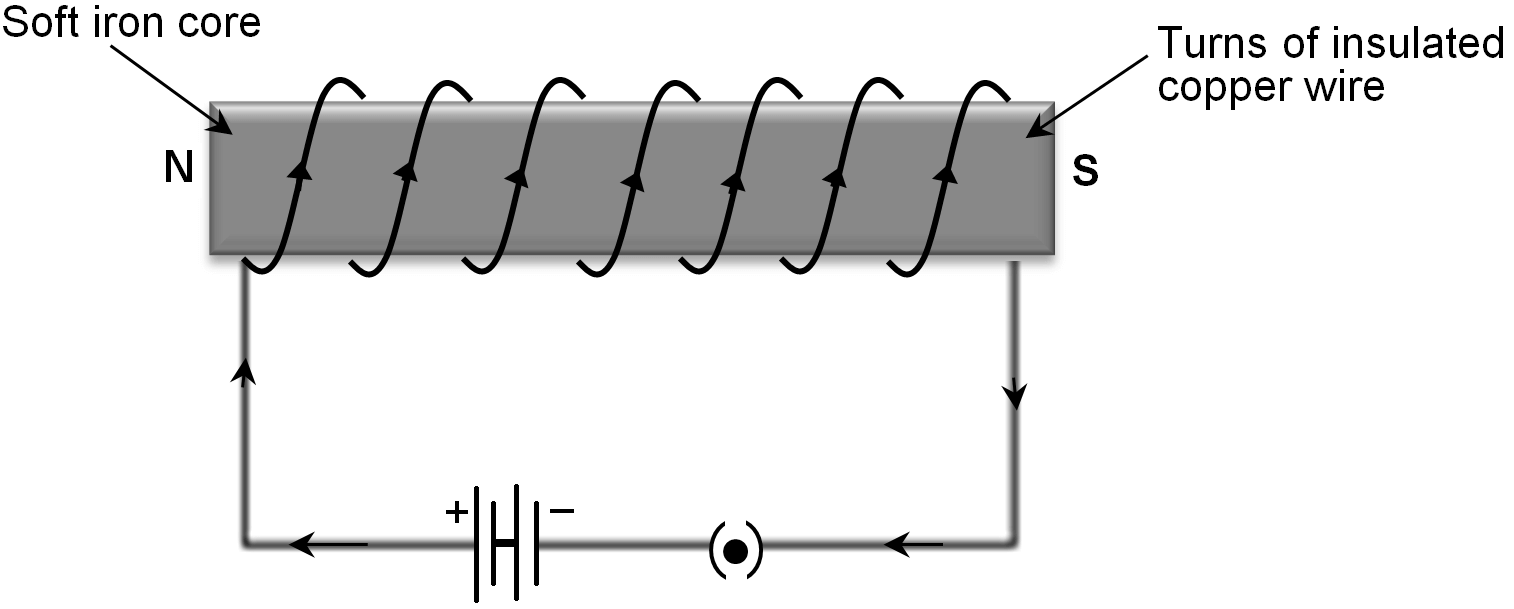 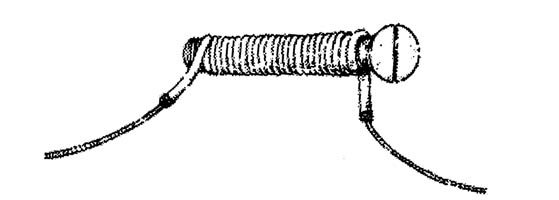 Stronger magnet	(more coils).		